 PENGARUH PARTISIPASI ANGGARAN DAN KEPERCAYAAN TERHADAP SENJANGAN ANGGARAN DENGAN PEMAHAMAN TENTANG PERATURAN ANGGARAN SEBAGAI VARIABEL MODERASI(Studi Empiris pada Organisasi Perangkat Daerah Kota Payakumbuh)SKRIPSI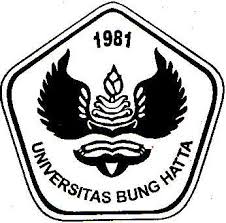 OLEHLATHIVA LIVITA1410011311071Diajukan Untuk Memenuhi Sebagian PersyaratanGuna Memperoleh Gelar Sarjana Strata-1 EkonomiJURUSAN AKUNTANSIFAKULTAS EKONOMIUNIVERSITAS BUNGHATTAPADANG2018